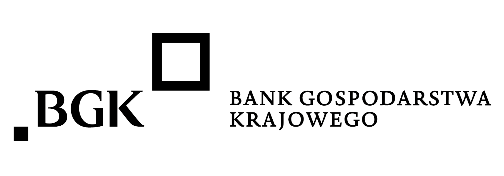 WNIOSEK O PRZYZNANIE PREMII KOMPENSACYJNEJ (KREDYT)CZĘŚĆ I. Dane inwestora: CZĘŚĆ II. Informacje dotyczące lokali kwaterunkowych:  CZĘŚĆ III.  Oświadczenie inwestora – informacje ogólne:Jestem właścicielem/współwłaścicielem budynku albo części budynku, będącego przedmiotem przedsięwzięcia remontowego.Zapoznałem się z:ustawą z dnia 21 listopada 2008 r. o wspieraniu termomodernizacji i remontów oraz o centralnej ewidencji emisyjności budynków;regulaminem udzielania przez BGK premii i grantów w ramach „Programu TERMO” i akceptuję jego treść.Przyjmuję do wiadomości, że BGK może przekazać ministrowi właściwemu do spraw:budownictwa, planowania i zagospodarowania przestrzennego oraz mieszkalnictwa;rozwoju regionalnego; informacje i dokumenty dotyczące niniejszego wniosku, w tym dane do kontaktu z inwestorem, które mogą być przetwarzane przez ww. ministrów w niezbędnym zakresie.Zobowiązuję się:do prowadzenia działań informacyjnych na temat prac objętych niniejszym wnioskiem;poddać się dokonywanej przez BGK lub inne umocowane instytucje ewentualnej kontroli działań informacyjnych oraz udostępnić na jej potrzeby wymagane dokumenty.Przyjmuję do wiadomości, że wykaz działań informacyjnych, o których mowa powyżej znajduje się na stronie  internetowej BGK www.bgk.plDane i informacje zawarte w niniejszym wniosku są zgodne z prawdą. Jestem świadomy odpowiedzialności karnej za złożenie fałszywego oświadczenia.Podpis/y inwestora/reprezentanta inwestora:                                                                            Data:                                           CZĘŚĆ IV. Dane banku kredytującego:CZĘŚĆ V. Oświadczenie banku kredytującego:W umowie kredytu znajdują się wszystkie zapisy wskazane we właściwym wzorze zapisów umowy kredytu,                 o którym mowa w umowie współpracy.Potwierdzam zgodność podpisu/ów inwestora/reprezentanta inwestora złożonych na wniosku.CZĘŚĆ VI. Załączniki:Odpis księgi wieczystej nieruchomości, a w przypadku wyodrębnionych lokali odpisy ksiąg wieczystych lokali kwaterunkowych będących własnością osób wymienionych w części I wniosku – nie starszy/e niż 3 miesiące.Dokumenty stanowiące podstawę nabycia budynku mieszkalnego albo części budynku mieszkalnego                              – oryginały lub kopie.Dokumenty potwierdzające, że lokale wymienione w części II wniosku były lokalami kwaterunkowymi,                             o wskazanej powierzchni użytkowej oraz okresie obowiązywania ograniczeń – oryginały lub kopie.Pieczęć i podpis/y banku kredytującego:                                                                                       Data:                                           CZĘŚĆ VII. Informacja o przetwarzaniu danych osobowych: Administratorem danych osobowych jest bank kredytujący. Kontakt z Inspektorem Ochrony Danych jest możliwy w sposób określony przez bank kredytujący. Dane osobowe pozyskane w związku z niniejszym wnioskiem będą przetwarzane w celu realizacji wniosku na podstawie art. 6 ust. 1 lit. b) rozporządzenia Parlamentu Europejskiego i Rady (UE) 2016/679 z dnia 27 kwietnia 2016 roku w sprawie ochrony osób fizycznych w związku z przetwarzaniem danych osobowych i w sprawie swobodnego przepływu takich danych oraz uchylenia dyrektywy 95/46/WE (RODO). Dane osobowe będą przechowywane przez okres niezbędny do realizacji wniosku, a po tym czasie przez okres oraz w zakresie wymaganym dla dochodzenia ewentualnych roszczeń. Każdej osobie przysługuje prawo dostępu do ww. danych osobowych, prawo do żądania ich sprostowania, usunięcia, przenoszenia lub ograniczenia przetwarzania, prawo wniesienia sprzeciwu wobec przetwarzania danych oraz prawo wniesienia skargi do organu nadzorczego.Szczegółowe zasady przetwarzania danych osobowych dostępne są na stronie internetowej banku kredytującego lub w jego siedzibie.Bank kredytujący powierzy do BGK oraz weryfikatora przetwarzanie danych osobowych na potrzeby obsługi niniejszego wniosku, w tym kontaktu z inwestorem.Dane osobowe nie będą podlegały zautomatyzowanemu podejmowaniu decyzji, w tym profilowaniu. Dane osobowe nie będą przekazywane do państwa trzeciego lub organizacji międzynarodowej innej niż UE.Data wpływu wniosku do banku kredytującegoData wpływu wniosku do BGKNumer wniosku w BGKNazwisko i imię:PESEL/data urodzenia    (cudzoziemcy):Adres zamieszkania:Dzień-miesiąc-rok nabycia udziału w budynku mieszkalnym albo części budynku mieszkalnego:Wielkość nabytego udziału w budynku mieszkalnym albo części budynku mieszkalnego:1.2.3.…Lp.Nr lokaluPowierzchnia użytkowa każdegoz lokali kwaterunkowychOkres obowiązywania ograniczeń w stosunku do każdego z lokali kwaterunkowychod (dzień-miesiąc-rok) do (dzień-miesiąc-rok)12345678910…Nazwa banku kredytującegoAdres banku kredytującegoNr umowy kredytuOsoba do kontaktuImię i NazwiskoOsoba do kontaktuE-mailOsoba do kontaktuNumer telefonu